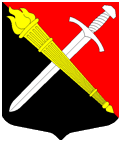 СОВЕТ ДЕПУТАТОВ  муниципальное образование Тельмановское сельское поселение Тосненского района Ленинградской областиРЕШЕНИЕ №  254 Принято советом депутатов от «02» февраля 2022 годаО внесении изменений в решение Совета депутатов муниципального образования Тельмановское сельское поселение Тосненского района Ленинградской области от 30.01.2019 № 94 «Об утверждении Положения об общественной жилищной комиссии муниципального образования Тельмановского сельского поселения Тосненского района Ленинградской области» В соответствии с Федеральным законом от 06.10.2003 № 131-ФЗ «Об общих принципах организации местного самоуправления в Российской Федерации», Областным законом Ленинградской области № 89-оз от 26.10.2005 «О порядке ведения органами местного самоуправления Ленинградской области учета граждан в качестве нуждающихся в жилых помещениях, предоставляемых по договорам социального найма», Уставом муниципального образования Тельмановское сельское поселение Тосненского района Ленинградской области, в связи с изменением кадрового состава администрации МО Тельмановское СП Тосненского района Ленинградской области, Совет депутатов муниципального образования Тельмановское сельское поселение Тосненского района Ленинградской области РЕШИЛ:1. Внести изменения в решение Совета депутатов муниципального образования Тельмановское сельское поселение Тосненского района Ленинградской области от 30.01.2019 № 94 в части персонального состава жилищной комиссии при администрации муниципального образования Тельмановское сельское поселение Тосненского района Ленинградской области следующее изменение, а именно изложить персональный состав комиссии в новой редакции, согласно приложению № 1.2. Аппарату по обеспечению деятельности Совета депутатов муниципального образования Тельмановское сельское поселение Тосненского района Ленинградской области, опубликовать (обнародовать) настоящее решение в порядке, предусмотренном Уставом муниципального образования Тельмановское сельское поселение.3. Настоящее решение вступает в силу с момента его принятия.Глава муниципального образования 			                           Н.Б. ЕгороваПриложение 1к решению Совета депутатов муниципального образования Тельмановское сельское поселение Тосненского района Ленинградской областиот «02» февраля 2022 года № 254СОСТАВобщественной жилищной комиссии при администрации муниципального образования Тельмановское сельское поселение Тосненского района Ленинградской области Председатель комиссииКрюкова Оксана Алексеевназаместитель главы администрации МО Тельмановское СПЗаместитель председателя комиссииЛапшин Алексей ВикторовичЗаместитель главы администрации МО Тельмановское СПСекретарь комиссииКаранина Ирина ВасильевнаГлавный специалист приемной администрации МО Тельмановское СПЧлены комиссииЕгорова Наталья Борисовнаглава муниципального образования Тельмановское сельское поселение Тосненского района Ленинградской области Члены комиссииГордиенко Владимир АнатольевичНачальник юридического  сектора администрации МО Тельмановское СПЧлены комиссииСтароверов Алексей ОлеговичНачальник отдела экономики, ЖКХ и жилищной политики администрации МО Тельмановское СПЧлены комиссииИльина Татьяна ВитальевнаНачальник отдела по УМИ, градостроительству и землеустройству администрации МО Тельмановское СПЧлены комиссииТрофимова Кристина ИгоревнаГлавный специалист отдела по УМИ, градостроительству и землеустройству администрации МО Тельмановское СПЧлены комиссииКваша Юрий Николаевичдепутат совета депутатов МО Тельмановское СПЧлены комиссииПарфенов Валерий Анатольевичдепутат совета депутатов МО Тельмановское СПЧлены комиссииДоронькина Инна ИвановнаЧлен Совета ветеранов МО Тельмановское СПЧлены комиссииВасиленко Михаил Петровичдепутат совета депутатов МО Тельмановское СП